授業展開例No.20授業展開例No.20学年６教科家庭科本時１／３実施月１単　元身近な食品でおかずをつくろう身近な食品でおかずをつくろう身近な食品でおかずをつくろう身近な食品でおかずをつくろう身近な食品でおかずをつくろう身近な食品でおかずをつくろう身近な食品でおかずをつくろう身近な食品でおかずをつくろう身近な食品でおかずをつくろう本時の目標本時の目標粉ふきいもの調理計画を立てることができる。粉ふきいもの調理計画を立てることができる。粉ふきいもの調理計画を立てることができる。粉ふきいもの調理計画を立てることができる。粉ふきいもの調理計画を立てることができる。粉ふきいもの調理計画を立てることができる。粉ふきいもの調理計画を立てることができる。粉ふきいもの調理計画を立てることができる。使用ソフトウェア使用ソフトウェア＜アンプラグド　プログラミング＞＜アンプラグド　プログラミング＞＜アンプラグド　プログラミング＞＜アンプラグド　プログラミング＞＜アンプラグド　プログラミング＞＜アンプラグド　プログラミング＞＜アンプラグド　プログラミング＞＜アンプラグド　プログラミング＞プログラミング的思考力との関連プログラミング的思考力との関連プログラミング的思考力との関連プログラミング的思考力との関連プログラミング的思考力との関連効率のよい調理の手順を考える。効率のよい調理の手順を考える。効率のよい調理の手順を考える。効率のよい調理の手順を考える。効率のよい調理の手順を考える。学　　習　　活　　動　　　　　　　　※教師の支援　◆思考ツールの活用　☆評　価102540　調理計画の手順を考えよう〇粉ふきいもの調理計画を立てよう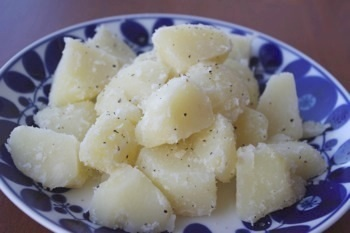 　・１人１個のじゃがいもで調理しよう　・味つけは塩とこしょうのようだよ　・必要な調理器具を並べよう　粉ふきいも完成までのフローチャートを作ろう　　　　　　調理　　　　　　　　　　　器具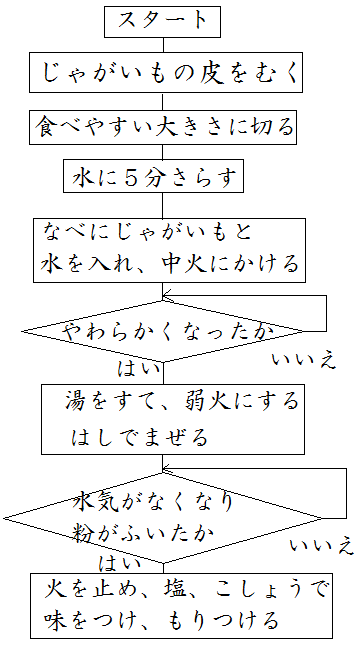 　〇調理と器具の準備のフローチャートを一つにまとめよう　　・頭の中で流れをイメージできたよ〇振り返りをしよう☆能率的に段取りを考えることができたか（発表・ミニホワイトボード）